«О  возложении на Комиссию по повышению устойчивости социально-экономического развития Мариинско-Посадского района Чувашской Республики  обязанностей   по координации  работы  по взаимодействию с работодателями  в отношении лиц  предпенсионного возраста"В соответствии с Указом Главы Чувашской Республики от 19 июня 2017 № 59 «О Межведомственной комиссии по вопросам своевременности и полноты выплаты заработной платы, снижения неформальной занятости при Главе Чувашской Республики» и в целях реализации проводимых Правительством Российской Федерации мероприятий по повышению пенсионного возраста и выполнению принятых решений по обеспечению соблюдения предусмотренных трудовом законодательством запрета на ограничение трудовых прав и свобод граждан в зависимости от возраста, а также реализации мер, направленных на сохранение и развитие занятости граждан предпенсионного возраста, администрация  Мариинско-Посадского района Чувашской Республики  п о с т а н о в л я е т:             1. Возложить на Комиссию по повышению устойчивости социально-экономического развития Мариинско-Посадского района Чувашской Республики  обязанности по координации работы по взаимодействию с работодателями в отношении лиц  предпенсионного возраста.	2. Контроль за выполнением настоящего постановления возложить на первого заместителя главы администрации – начальника отдела градостроительства и развития общественной инфраструктуры администрации Мариинско-Посадского района Чувашской Республики  О.В. Кучук.             3. Настоящее постановление вступает в силу после его официального опубликования.Глава администрацииМариинско-Посадского района                                                                  А.А. Мясников                                                                           Чаваш  РеспубликинСентерварри районен администрации. Й Ы Ш Ã Н У                                №    С\нт\рварри  хули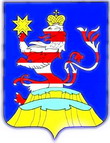 Чувашская  РеспубликаАдминистрацияМариинско-ПосадскогорайонаП О С Т А Н О В Л Е Н И Е               24.09.2018  № _677        г. Мариинский  Посад